ΘΕΜΑ: «Εξεταστικό Κέντρο Πιερίας για το ειδικό μάθημα των Αγγλικών, έτους 2017»         ΣΧΕΤ.:  Το με αρ. πρωτ. Φ.251/87460/Α5/25-05-2017 έγγραφο του ΥΠ.Π.Ε.Θ.Σε απάντηση  του ανωτέρω σχετικού, σας γνωρίζουμε τα εξής:Ως Εξεταστικό Κέντρο Πιερίας του ειδικού μαθήματος των Αγγλικών, μαθητών και αποφοίτων Γενικού Λυκείου και Επαγγελματικού Λυκείου, έτους 2017, ορίζουμε το:5ο Γενικό Λύκειο ΚατερίνηςΤαχ. Δ/νση: Ηπείρου 10 - Τ.Κ. 60132 - ΚατερίνηΤηλέφωνα: 23510 46177, 23510 46160, fax: 23510 46169E-mail: mail@5lyk-kater.pie.sch.gr      Πρόεδρος: Παπαργυρίου Αλέξανδρος, εκπ/κός  κλάδου ΠΕ11, Διευθυντής του 5ου ΓΕ.Λ. ΚατερίνηςΚινητό τηλέφωνο προέδρου Εξεταστικού Κέντρου: 6974077402        Αριθμός εξεταζομένων στο ειδικό μάθημα των Αγγλικών -Μαθητές και απόφοιτοι Γενικού Λυκείου  : 287   -Μαθητές και απόφοιτοι ΕΠΑ.Λ.             :    31                                                        ΣΥΝΟΛΟ: 318                     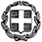 ΕΛΛΗΝΙΚΗ ΔΗΜΟΚΡΑΤΙΑΥΠΟΥΡΓΕΙΟ ΠΑΙΔΕΙΑΣ,ΕΡΕΥΝΑΣ & ΘΡΗΣΚΕΥΜΑΤΩΝ--------ΠΕΡΙΦΕΡΕΙΑΚΗ ΔΙΕΥΘΥΝΣΗ  ΕΚΠΑΙΔΕΥΣΗΣΚΕΝΤΡΙΚΗΣ ΜΑΚΕΔΟΝΙΑΣ---------ΔΙΕΥΘΥΝΣΗ Δ/ΘΜΙΑΣ ΕΚΠΑΙΔΕΥΣΗΣ ΠΙΕΡΙΑΣΤΜΗΜΑ ΕΚΠΑΙΔΕΥΤΙΚΩΝ ΘΕΜΑΤΩΝ---------Ο Διευθυντής της Διεύθυνσης Δευτεροβάθμιας Εκπαίδευσης ΠιερίαςΙωάννης Καζταρίδης